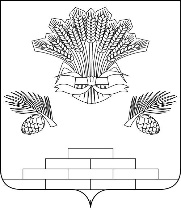 АДМИНИСТРАЦИЯ ЯШКИНСКОГО МУНИЦИПАЛЬНОГО ОКРУГА ПОСТАНОВЛЕНИЕ«___» _______ 2020 г. № _____пгт ЯшкиноО присвоении адреса жилому дому блокированной застройки и внесении в федеральную информационную адресную систему (ФИАС) сведений об адресных объектахВ целях упорядочения нумерации объектов недвижимого имущества, руководствуясь Федеральным законом Российской Федерации от 06.10.2003 № 131-ФЗ «Об общих принципах организации местного самоуправления в Российской Федерации»,  постановлением Правительства Российской Федерации от 19.11.2014 №1221 «Об утверждении Правил присвоения, изменения и аннулирования адресов», на основании заявления Боровикова В.Н., руководствуясь Уставом Яшкинского муниципального округа, администрация Яшкинского муниципального округа постановляет:Присвоить жилому 4-х квартирному дому блокированной застройки, расположенному в кадастровом квартале 42:19:0113003, следующий адрес: Российская Федерация, Кемеровская область-Кузбасс, Яшкинский муниципальный округ, п ст Литвиново, улица Больничная, дом 2а.2. Присвоить следующий адрес объектам недвижимого имущества (помещениям), расположенным в жилом доме по адресу: Российская Федерация, Кемеровская область-Кузбасс, Яшкинский муниципальный округ, п ст Литвиново, улица Больничная, дом 2а:2.1 Жилым помещениям (квартирам) по порядку №№1-4.- Российская Федерация, Кемеровская область-Кузбасс, Яшкинский муниципальный округ, п ст Литвиново, улица Больничная, дом 2а, квартира (по порядку №№1-4).    3. Внести сведения в ФИАС об адресных объектах:4. Контроль за исполнением настоящего постановления возложить на начальника Управления жизнеобеспечения и градостроительства администрации Яшкинского муниципального округа - заместителя главы Яшкинского муниципального округа Р.И. Муртазина.    5.    Настоящее постановление вступает в силу с момента подписания.  И. п. главы Яшкинскогомуниципального округа   	                         		                    Т.А. Липовская№ п/п/Тип объекта адресацииАдрес1домРоссийская Федерация, Кемеровская область-Кузбасс, Яшкинский муниципальный округ, п ст Литвиново, ул. Больничная, дом 2а.2квартираРоссийская Федерация, Кемеровская область-Кузбасс, Яшкинский муниципальный округ, п ст Литвиново, ул. Больничная, дом 2а, квартира №1, №2, №3, №4. 